XIII WARSZAWSKI KONKURS MATEMATYCZNO –INFORMATYCZNY „Multimedialna Matematyka”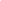 ZGODA RODZICÓW/ PRAWNYCH OPIEKUNÓW DZIECKA  Imię i nazwisko dziecka …………………………………………………………………………………………………..…..
Klasa ………………………………………………………………………………………………………………………………..…..
 Nazwa i adres szkoły ……………………………..………………………………………………………………….…………..

 OŚWIADCZENIEOświadczam, że wyrażam zgodę na udział mojej córki/mojego syna w konkursie przedmiotowym organizowanym przez Szkołę Podstawową nr 210 im. Bohaterów Pawiaka w Warszawie. Znam i akceptuję zapisy Regulaminu XIII WARSZAWSKIEGO KONKURSU MATEMATYCZNO –INFORMATYCZNEGO „Multimedialna Matematyka” dla uczniów warszawskich  szkół podstawowych w roku szkolnym 2018/2019. W związku z powyższym wyrażam zgodę na publikowanie na stronie internetowej Szkoły Podstawowej nr 210  imienia i nazwiska mojego dziecka  oraz uzyskanego  wyniku – zajętego miejsca lub zdobytego wyróżnienia. Ponadto potwierdzam, że zapoznałem się z informacją dotyczącą przetwarzania przez SP 210 danych osobowych mojego dziecka (oraz moich) w związku  z jego udziałem w konkursie – zgodnie z art. 13 RODO.……….……………………..…...           …………………………….………………………………………………………………………………. (miejscowość, data)                    (czytelnie imię i nazwisko rodzica/-ów/ prawnego/-ych opiekuna/-ów)  Podstawa prawna: Ogólne rozporządzenie o ochronie danych osobowych z dnia 27 kwietnia 2016 r. (RODO)   Klauzula informacyjnaInformacja o przetwarzaniu danych osobowych na podstawie rozporządzenia Parlamentu Europejskiego i Rady (UE) 2016/679 z dnia 27 kwietnia 2016 r. w sprawie ochrony osób fizycznych w związku z przetwarzaniem danych osobowych i w sprawie swobodnego przepływu takich danych oraz uchylenia dyrektywy 95/46/WE (ogólnego rozporządzenia o ochronie danych), Dz.U.UE.L.2016.119.1  (dalej: RODO)informujemy, że w związku z danymi osobowymi Pani/Pana dziecka:1. Administratorem danych osobowych jest Szkoła Podstawowa nr 210 im. Bohaterów Pawiaka                   ul. Karmelicka 13, 00-163 Warszawa 2. Dane będą przetwarzane w celu: udział w XIII WARSZAWSKIM KONKURSIE MATEMATYCZNO –INFORMATYCZNYM „Multimedialna Matematyka” organizowanym przez Szkołę Podstawową nr 210 im. Bohaterów Pawiaka, ul. Karmelicka 13, 00-163 Warszawa na podstawie Pani/Pana zgody;3. Odbiorcą danych osobowych zawartych we wniosku może być: uprawniony podmiot obsługi informatycznej, organ prowadzący, organy administracji publicznej uprawnione do uzyskania takich informacji na podstawie przepisów prawa;4. Dane osobowe nie będą przekazywane do państwa trzeciego ani do organizacji międzynarodowej;5. Dane będą przechowywane przez okres niezbędny do promowania działań placówki w związku                  z  XIII WARSZAWSKIM KONKURSEM MATEMATYCZNO –INFORMATYCZNYM „Multimedialna Matematyka” organizowanym przez Szkołę Podstawową nr 210 im. Bohaterów Pawiaka, ul. Karmelicka 13, 00-163 Warszawa;6. Ma Pani/Pan prawo dostępu do danych osobowych, ich sprostowania, usunięcia lub ograniczenia przetwarzania;7. Dane nie są przetwarzane na postawie art. 6 ust. 1 lit. e) lub f) RODO, zatem prawo do wniesienia sprzeciwu na podstawie art. 21 RODO nie przysługuje;8. Ma Pani/Pan prawo do przenoszenia danych;9. Ma Pani/Pan prawo do wycofania zgody w dowolnym momencie bez wpływu na zgodność                       z prawem przetwarzania, którego dokonano na podstawie zgody przed jej cofnięciem;10. Przysługuje Pani/ Panu prawo do wniesienia skargi do organu nadzorczego- Prezesa Urzędu Ochrony Danych Osobowych;11. Wyrażenie zgody jest dobrowolne. Niepodanie powyższych danych osobowych (nie dotyczy wizerunku) skutkuje brakiem możliwości wzięcia udziału Pani/Pana dziecka w XIII WARSZAWSKIM KONKURSIE MATEMATYCZNO –INFORMATYCZNYM „Multimedialna Matematyka” organizowanym przez Szkołę Podstawową nr 210 im. Bohaterów Pawiaka, ul. Karmelicka 13, 00-163 Warszawa, zgody na użyczenie wizerunku dziecka nie skutkuje żadnymi sankcjami.12. Pani/Pana dane nie będą przetwarzane w sposób zautomatyzowany i nie będą profilowane.II WARSZAWSKI KONKURS PRZYRODNICZO – INFORMATYCZNY
 „Multimedialne Nauki Przyrodnicze”ZGODA RODZICÓW/ PRAWNYCH OPIEKUNÓW DZIECKA  Imię i nazwisko dziecka …………………………………………………………………………………………………..…..
Klasa ………………………………………………………………………………………………………………………………..…..
 Nazwa i adres szkoły ……………………………..………………………………………………………………….…………..

 OŚWIADCZENIEOświadczam, że wyrażam zgodę na udział mojej córki/mojego syna w konkursie przedmiotowym organizowanym przez Szkołę Podstawową nr 210 im. Bohaterów Pawiaka w Warszawie. Znam i akceptuję zapisy Regulaminu II WARSZAWSKIEGO KONKURSU PRZYRODNICZO – INFORMATYCZNEGO „Multimedialne Nauki Przyrodnicze”dla uczniów warszawskich  szkół podstawowych w roku szkolnym 2018/2019. W związku z powyższym wyrażam zgodę na publikowanie na stronie internetowej Szkoły Podstawowej nr 210  imienia i nazwiska mojego dziecka  oraz uzyskanego  wyniku – zajętego miejsca lub zdobytego wyróżnienia. Ponadto potwierdzam, że zapoznałem się z informacją dotyczącą przetwarzania przez SP 210 danych osobowych mojego dziecka (oraz moich) w związku  z jego udziałem w konkursie – zgodnie z art. 13 RODO.……….……………………..…...           …………………………….………………………………………………………………………………. (miejscowość, data)                    (czytelnie imię i nazwisko rodzica/-ów/ prawnego/-ych opiekuna/-ów)  Podstawa prawna: Ogólne rozporządzenie o ochronie danych osobowych z dnia 27 kwietnia 2016 r. (RODO)   Klauzula informacyjnaInformacja o przetwarzaniu danych osobowych na podstawie rozporządzenia Parlamentu Europejskiego i Rady (UE) 2016/679 z dnia 27 kwietnia 2016 r. w sprawie ochrony osób fizycznych w związku z przetwarzaniem danych osobowych i w sprawie swobodnego przepływu takich danych oraz uchylenia dyrektywy 95/46/WE (ogólnego rozporządzenia o ochronie danych), Dz.U.UE.L.2016.119.1  (dalej: RODO)informujemy, że w związku z danymi osobowymi Pani/Pana dziecka:1. Administratorem danych osobowych jest Szkoła Podstawowa nr 210 im. Bohaterów Pawiaka                   ul. Karmelicka 13, 00-163 Warszawa 2. Dane będą przetwarzane w celu: udział w II WARSZAWSKIM KONKURSIE PRZYRODNICZO – INFORMATYCZNYM „Multimedialne Nauki Przyrodnicze” organizowanym przez Szkołę Podstawową nr 210 im. Bohaterów Pawiaka, ul. Karmelicka 13, 00-163 Warszawa na podstawie Pani/Pana zgody;3. Odbiorcą danych osobowych zawartych we wniosku może być: uprawniony podmiot obsługi informatycznej, organ prowadzący, organy administracji publicznej uprawnione do uzyskania takich informacji na podstawie przepisów prawa;4. Dane osobowe nie będą przekazywane do państwa trzeciego ani do organizacji międzynarodowej;5. Dane będą przechowywane przez okres niezbędny do promowania działań placówki w związku                  z II WARSZAWSKIM KONKURSEM PRZYRODNICZO – INFORMATYCZNYM „Multimedialne Nauki Przyrodnicze” organizowanym przez Szkołę Podstawową nr 210 im. Bohaterów Pawiaka, ul. Karmelicka 13, 00-163 Warszawa;6. Ma Pani/Pan prawo dostępu do danych osobowych, ich sprostowania, usunięcia lub ograniczenia przetwarzania;7. Dane nie są przetwarzane na postawie art. 6 ust. 1 lit. e) lub f) RODO, zatem prawo do wniesienia sprzeciwu na podstawie art. 21 RODO nie przysługuje;8. Ma Pani/Pan prawo do przenoszenia danych;9. Ma Pani/Pan prawo do wycofania zgody w dowolnym momencie bez wpływu na zgodność                       z prawem przetwarzania, którego dokonano na podstawie zgody przed jej cofnięciem;10. Przysługuje Pani/ Panu prawo do wniesienia skargi do organu nadzorczego- Prezesa Urzędu Ochrony Danych Osobowych;11. Wyrażenie zgody jest dobrowolne. Niepodanie powyższych danych osobowych (nie dotyczy wizerunku) skutkuje brakiem możliwości wzięcia udziału Pani/Pana dziecka w II WARSZAWSKIM KONKURSIE PRZYRODNICZO – INFORMATYCZNYM  „Multimedialne Nauki Przyrodnicze” organizowanym przez Szkołę Podstawową nr 210 im. Bohaterów Pawiaka, ul. Karmelicka 13, 00-163 Warszawa, zgody na użyczenie wizerunku dziecka nie skutkuje żadnymi sankcjami.12. Pani/Pana dane nie będą przetwarzane w sposób zautomatyzowany i nie będą profilowane.I WARSZAWSKI KONKURS JĘZYKOWY „Multimedialny Język Angielski”ZGODA RODZICÓW/ PRAWNYCH OPIEKUNÓW DZIECKA  Imię i nazwisko dziecka …………………………………………………………………………………………………..…..
Klasa ………………………………………………………………………………………………………………………………..…..
 Nazwa i adres szkoły ……………………………..………………………………………………………………….…………..

 OŚWIADCZENIEOświadczam, że wyrażam zgodę na udział mojej córki/mojego syna w konkursie przedmiotowym organizowanym przez Szkołę Podstawową nr 210 im. Bohaterów Pawiaka w Warszawie. Znam i akceptuję zapisy Regulaminu I WARSZAWSKIEGO KONKURSU JĘZYKOWEGO „ Multimedialny Język Angielski” dla uczniów warszawskich  szkół podstawowych w roku szkolnym 2018/2019. W związku z powyższym wyrażam zgodę na publikowanie na stronie internetowej Szkoły Podstawowej nr 210  imienia i nazwiska mojego dziecka  oraz uzyskanego  wyniku – zajętego miejsca lub zdobytego wyróżnienia. Ponadto potwierdzam, że zapoznałem się z informacją dotyczącą przetwarzania przez SP 210 danych osobowych mojego dziecka (oraz moich) w związku  z jego udziałem w konkursie – zgodnie z art. 13 RODO.……….……………………..…...           …………………………….………………………………………………………………………………. (miejscowość, data)                    (czytelnie imię i nazwisko rodzica/-ów/ prawnego/-ych opiekuna/-ów)  Podstawa prawna: Ogólne rozporządzenie o ochronie danych osobowych z dnia 27 kwietnia 2016 r. (RODO)   Klauzula informacyjnaInformacja o przetwarzaniu danych osobowych na podstawie rozporządzenia Parlamentu Europejskiego i Rady (UE) 2016/679 z dnia 27 kwietnia 2016 r. w sprawie ochrony osób fizycznych w związku z przetwarzaniem danych osobowych i w sprawie swobodnego przepływu takich danych oraz uchylenia dyrektywy 95/46/WE (ogólnego rozporządzenia o ochronie danych), Dz.U.UE.L.2016.119.1  (dalej: RODO)informujemy, że w związku z danymi osobowymi Pani/Pana dziecka:1. Administratorem danych osobowych jest Szkoła Podstawowa nr 210 im. Bohaterów Pawiaka                   ul. Karmelicka 13, 00-163 Warszawa 2. Dane będą przetwarzane w celu: udział w I WARSZAWSKIM KONKURSIE JĘZYKOWYM „ Multimedialny Język Angielski” organizowanym przez Szkołę Podstawową nr 210 im. Bohaterów Pawiaka, ul. Karmelicka 13, 00-163 Warszawa na podstawie Pani/Pana zgody;3. Odbiorcą danych osobowych zawartych we wniosku może być: uprawniony podmiot obsługi informatycznej, organ prowadzący, organy administracji publicznej uprawnione do uzyskania takich informacji na podstawie przepisów prawa;4. Dane osobowe nie będą przekazywane do państwa trzeciego ani do organizacji międzynarodowej;5. Dane będą przechowywane przez okres niezbędny do promowania działań placówki w związku                  z I WARSZAWSKIM KONKURSEM JĘZYKOWYM „ Multimedialny Język Angielski” organizowanym przez Szkołę Podstawową nr 210 im. Bohaterów Pawiaka, ul. Karmelicka 13, 00-163 Warszawa;6. Ma Pani/Pan prawo dostępu do danych osobowych, ich sprostowania, usunięcia lub ograniczenia przetwarzania;7. Dane nie są przetwarzane na postawie art. 6 ust. 1 lit. e) lub f) RODO, zatem prawo do wniesienia sprzeciwu na podstawie art. 21 RODO nie przysługuje;8. Ma Pani/Pan prawo do przenoszenia danych;9. Ma Pani/Pan prawo do wycofania zgody w dowolnym momencie bez wpływu na zgodność                       z prawem przetwarzania, którego dokonano na podstawie zgody przed jej cofnięciem;10. Przysługuje Pani/ Panu prawo do wniesienia skargi do organu nadzorczego- Prezesa Urzędu Ochrony Danych Osobowych;11. Wyrażenie zgody jest dobrowolne. Niepodanie powyższych danych osobowych (nie dotyczy wizerunku) skutkuje brakiem możliwości wzięcia udziału Pani/Pana dziecka w I WARSZAWSKIM KONKURSIE JĘZYKOWYM „ Multimedialny Język Angielski” organizowanym przez Szkołę Podstawową nr 210 im. Bohaterów Pawiaka, ul. Karmelicka 13, 00-163 Warszawa, zgody na użyczenie wizerunku dziecka nie skutkuje żadnymi sankcjami.12. Pani/Pana dane nie będą przetwarzane w sposób zautomatyzowany i nie będą profilowane.